第５回平塚市みんなのまちづくり事例 応募用紙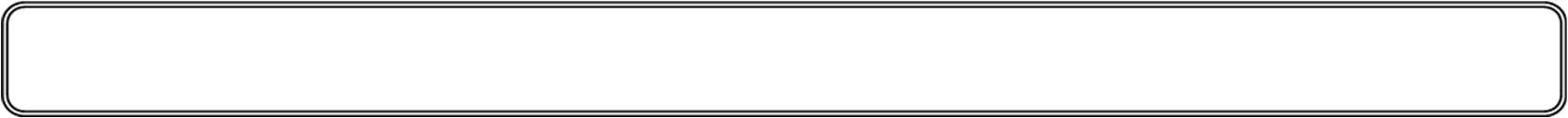 	記入日	年	月	日※記入例は市のホームページに掲載されています。◆団体・事業所等について団体名称代表者役職・氏名（ふりがな）代表者役職・氏名（ふりがな）代表者役職・氏名（ふりがな）所在地〒電話番号電話番号電話番号担当者氏名（ふりがな）担当者メールアドレス担当者メールアドレス担当者メールアドレス団体名称（複数の主体で実施する場合）代表者役職・氏名（ふりがな）代表者役職・氏名（ふりがな）代表者役職・氏名（ふりがな）◆活動・取組みについて◆活動・取組みについて◆活動・取組みについて◆活動・取組みについて活動名：活動名：活動名：活動開始：	年	月活動目的（どんな地域課題を解決したいか）活動目的（どんな地域課題を解決したいか）活動目的（どんな地域課題を解決したいか）活動目的（どんな地域課題を解決したいか）活動内容（具体的な活動内容、実施方法） 【活動中の写真の提供をお願いします】※活動内容がわかるようなHPやSNSがあればURL等を記載してください活動内容（具体的な活動内容、実施方法） 【活動中の写真の提供をお願いします】※活動内容がわかるようなHPやSNSがあればURL等を記載してください活動内容（具体的な活動内容、実施方法） 【活動中の写真の提供をお願いします】※活動内容がわかるようなHPやSNSがあればURL等を記載してください活動内容（具体的な活動内容、実施方法） 【活動中の写真の提供をお願いします】※活動内容がわかるようなHPやSNSがあればURL等を記載してください活動頻度（月○回、毎週○曜日など）活動頻度（月○回、毎週○曜日など）活動場所（○○地区、○○海岸など）活動場所（○○地区、○○海岸など）アピールポイント（特徴、工夫している点、成果など）アピールポイント（特徴、工夫している点、成果など）アピールポイント（特徴、工夫している点、成果など）アピールポイント（特徴、工夫している点、成果など）